OBAFEMI AWOLOWO UNIVERSITYILE – IFE, NIGERIA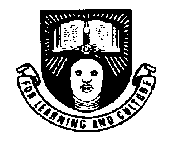 INSTRUCTIONS TO RETURNING UNDERGRADUATES FOR THE 2021/2022 ACADEMIC SESSIONRESUMPTION FOR THE 2021/2022 ACADEMIC SESSIONObafemi Awolowo University, Ile-Ife, will resume for the 2021/2022 academic session on 13th January, 2021.  However, the e-portal will be opened for registration of courses on 26th December, 2021. The highlights are as follows:December 20, 2021 	-	Online Registration for Courses for 2021/2022 Harmattan Semester CommencesJanuary 8, 2022		-	Fresh Students in the Faculties of Arts/Social Sciences/Admin./Law/ Education come into Residence for 2021/2022 Harmattan SemesterJanuary 9, 2020	  	-	Fresh Students in the Faculties of Science/EDM/Tech./Agric./Dentistry/Basic Medical Sciences/Clinical Sciences and Pharmacy    come into Residence for 2021/2022 Harmattan SemesterJanuary 16, 2022	-	Returning Undergraduates come into residence.2.	2021/2022 MISCELLANEOUS/DEPARTMENTAL CHARGES FOR RETURNING UNDERGRADUATE AND DIPLOMA STUDENTSStudents with extra semester(s) are required to pay appropriate charges including TISHIP as indicated above. They should in addition, obtain clearance from their Heads of Departments to enable them log on to the e-portal for registration.Students should access the e-portal from any Cyber Café anywhere for their registration as stipulated above.3.	BED SPACE ALLOCATION:Fresh undergraduates and final year students will apply for Bed Space Allocation placement directly on the e-portal after payment of appropriate fees, including accommodation fee. You are required to print 3 copies of Bed Space Clearance Forms from the e-portal which must be duly signed by the student and the Hall Warden. The forms will be administered as follows: A copy to be kept by the studentSubmit a copy to the Dean, Student Affairs Submit the third copy to the Hall Warden to qualify him/her to OCCUPY for the bed space allocated. Please note that failure to submit the Bed Space Clearance Forms as stipulated automatically disqualifies the Bed Space Allocation.Apart from fresh undergraduate students, final year students are also given priority in the allocation of bed spaces. Other spaces available (if any) will be balloted for. Fresh and undergraduate students should note that these bed spaces are on “First Come, First Served” basis.  On behalf of the University Administration, we wish you a wonderful, peaceful and rewarding 2021/2022 academic session.SignedM. I. Omosule (Mrs.)RegistrarFACULTY/PROGRAMMECHARGESPER SESSIONLAW/ARTS/SOCIAL SCIENCES/ADMIN/EDU. ARTSN20,100.00Per SessionLAW/ARTS/SOCIAL SCIENCES/ADMIN/EDU. ARTS (Extra Semester Rain/Harmattan) N20,100.00SCIENCE/EDM/EDUC. SCIENCE/TECH/AGRIC.N28,100.00Per SessionSCIENCE/EDM/EDUC. SCIENCE/TECH/AGRIC.(Extra Semester Rain/Harmattan)N28,100.00BASIC MEDICAL SCIENCES, CLINICAL SCIENCES, DENTISTRY/PHARMACYN31,100.00Per SessionBASIC MEDICAL SCIENCES, CLINICAL SCIENCES, DENTISTRY/PHARMACY (Extra Semester Rain/Harmattan)N31,100.00LATE REGISTRATION FOR COURSESN2,000.00ACCOMODATION (RETURNING STUDENT)N2,590.00FACULTY OF ADMINISTRATION, (Diploma in Local Government Studies) (Returning Students)       N55,300.00FACULTY OF ADMINISTRATION, (Diploma in Local Government Studies) EXTRA SEMESTER (Rain/Harmattan)       N54,050.00TERTIARY INSTITUTIONS STUDENTS HEALTH INSURANCE PROGRAMME (TISHIP)N2,000.00STUDENTS’ WELFARE INSURANCE SCHEME (Second Year Students Only)N1,000.00